Nejlevnější technologie těžbyMaximálně ekologický, bezemisní provozNejnižší provozní náklady   Elektro-hydraulické  rypadlo UNEX EH631 a EH921 – ekologická i úsporná těžba v porovnání s dieselovou konkurencí výjimečný stroj, který má mimořádně nízké provozní náklady. Ttento typ stroje přináši bezemisní provoz. To vše při zachování srovnatelného výkonu jako je tomu u dieselových strojů. Stroj je použitelný v těžebním a zpracovatelském průmyslu, při manipulaci s materiálem, ale je také ideální pro provoz uvnitř průmyslových hal. Nejnovější výsledky měřeni nákladů u EH 631: Za směnu je schopen naložit až 1200 tun materiálu. Průměrná spotřeba el. energie na tunu vytěženého materiálu :  0,45 kW/tPři aktualný  ceně el. energie 3,587 Kč/kW  -  cca 1,50 Kč/tuna.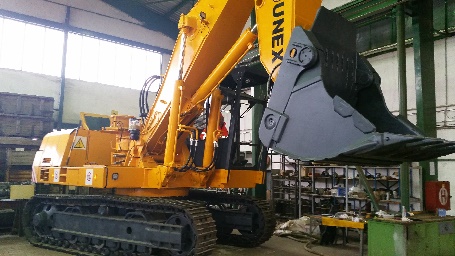 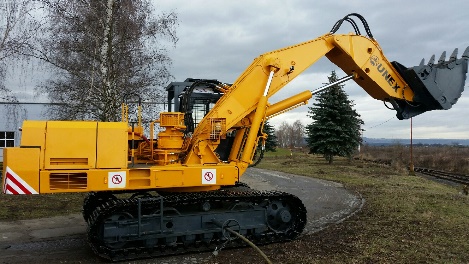 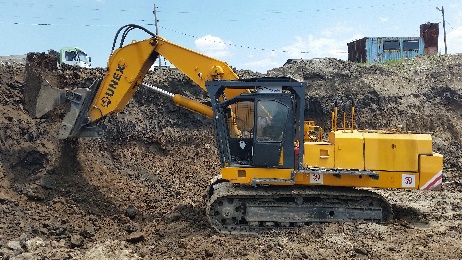 Společnost ND LOR Uničov, a.s. převzala od společnosti UNEX, a.s. kompletní segment diesel-hydraulických a elektrických lopatových rypadel, lanových rypadel a strojů v jeřábovém provedení, včetně poskytování komplexních služeb zákazníkům vlastnícím stroje této značky. Společnost nabízí své služby v oblasti dodávek strojů zn. UNEX po repasi, kompletního sortimentu nových i použitých náhradních dílů, vč. Koncových pracovních zařízení. ND LOR Uničov je vlastníkem licence a know-how na stroje zn. UNEX. Cílem společnosti je obnovit sériovou výrobu lopatových rýpadel značky UNEX v České republice.Výrazným prvkem v sortimentu strojů značky UNEX jsou elektrická rypadla – především řady  E303, EH 631, EH 921. Firma provádí jejich generální opravy, případně dodávky repasovaných strojů se zárukou zajištění náhradních dílů a servisu. V současné době se firma  zaměřuje především na dodávky strojů konstrukčně upravených a přizpůsobených požadavkům zákazníků s ohledem na specifické podmínky jejich práce, moderní klimatizační jednotky a tenzometrické vážní systémy.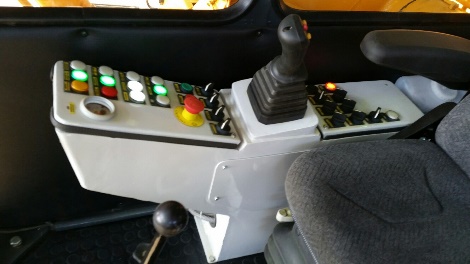 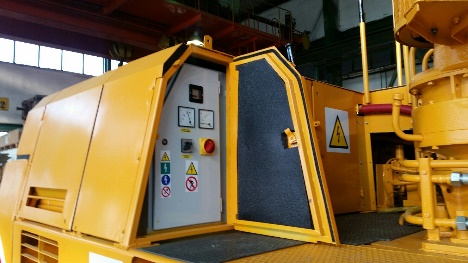 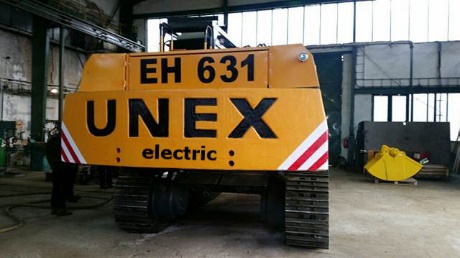 Maximálně ekologický, bezemisní provozNejnižší provozní nákladyUNEX EH 631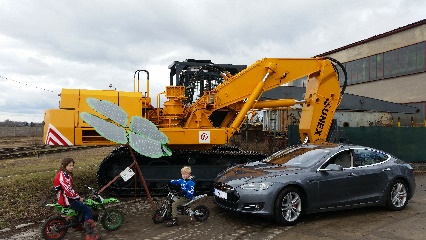 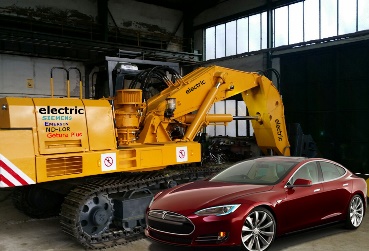 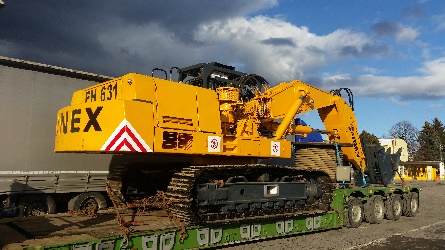 Tak rozdílné a přitom podobné   UNEX EH631 a TESLA   model S                       ekonomický provoz s elektrickým pohonem Technické parametry elektro-hydraulického rypadla EH 631.EH 631Výkon hnacího motoru/otáčkykW/mm-1 160/1483Průměrná provozní spotřeba paliva/energiílh-1-Objem palivové nádržel-Přípustný sklon motoru podélný/příčný(o)neomezenHydraulický výkonkW140140140Jmenovitý průtokl/min-12x2602x2602x260Pracovní tlakMpa343434Celkové množství hydraulické kapalinyl630630630Krouticí moment reduk. na osu otočného svrškukNm135135135Otáčky otočného svrškumin-18,18,18,1Pojížděcí rychlostkmh-12,52,52,5Teoretická stoupavost%585858Tažná sílakN340340340Brodivost podvozku (vodou)mm700700400Dovolený boční náklon při jízdě%181818W4/ šířka pásům0,550,700,85Hmotnost základní části rýpadlaMg35,9336,8337,86Obrysové průměry zatáčení podvozkum4,764,864,96Styková plocha rýpadla s pojezdovou rovinoum2 4,385,586,79W10/ Šířka podvozkum3,103,253,40